Year 5 Curriculum Overview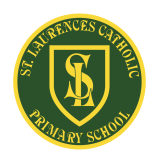 Autumn One The United KingdomAutumn Two Vikings vs Anglo-SaxonsSpring  OneInvestigating RiversSpring  TwoWho were the ancient Greeks?Summer OneSouth AmericaSummer TwoShang DynastyEnglish: Floodland – Planet SOS/ Curiosity/ Cosmic DiscoFormal LetterBiographyBalanced argumentPoetryCharacter descriptionGrammar focusConverting nouns or adjectives into verbs using suffixes (e.g. –ate, -ise, -ify)Use of commas to clarify meaning, to avoid ambiguity or indicate parenthesisSpellingsWords containing the letter string ough. Endings which sound like /ʃəs/ spelt –cious or –tious. Homophones and near homophonesCommon exception WordsEnglish: Shackleton’s Journey - Viking Express/Love that Dog/Newton’s RainbowPoetryPersuasive speechesFormal LetterBiography NarrativeGrammar focusRelative clauses beginning with who, which, where, why and whenSpellingsHomophones and near homophonesCommon exception wordsEnglish: The Rabbits – The Dam/Life Cycles/Tales from Outa Suburbia & The ViewerNarrativeDescriptive writingDiaryPoetryBiographyGrammar focusVerb prefixes (e.g. dis- de-, mis-, over and re-)Brackets, dashes or commas to indicate parenthesisSpellingsWords ending in –ant, -ance/-ancy, -ent, -ence/ency.Homophones and near homophonesCommon exception wordsEnglish: Odysseus-Greek Myths/George’s Marvellous Experiments/OthelloPoetryNarrativeInstruction textInformal LetterPlay scriptGrammar focusIndicating degrees of possibility using adverbs ( e.g. perhaps, surely) or modal verbs (e.g. must, should, will, might)SpellingsAdding suffixes beginning with vowel letters to words ending in –fer.Homophones and near homophonesCommon exception wordsEnglish: Street Child –Tango Makes Three/Sheep Don’t go to SchoolReportsDiaryNarrativeNewspaper reportGrammar focusDevices to build cohesion within a paragraph (e.g. then, after that, this, firstly)SpellingsWords ending in –able and -ablyWords ending in –ible and –iblyHomophones and near homophonesCommon exception wordsEnglish: Pig Heart Boy –Hair in Funny Places/Nine Months/Tales from China/PoetryNarrativeInstruction textInformal Letterformal LetterGrammar focusLinking ideas across paragraphs using adverbials of time (e.g. later) place (e.g. nearby) and number (e.g. secondly) or tense choices (e.g., he had seen her before)SpellingsWords with the /i:/ sound spelt spelt ei after c.Homophones and near homophonesCommon exception wordsMaths :Place value:Read, write, compare and round numbers up to 1,000,0000.Count forwards and backwards including using negative numbers and in powers of ten.Roman numerals up to 1000(M).Addition & subtractionAdd & subtract numbers with more than 4 digits using formal written method.Add & subtract increasingly large numbers.Use rounding to estimate and check answers and solve multi-step problems.StatisticsSolve comparison, sum & difference problems using line graphs.Complete, read and interpret information in tables.Maths :Multiplication & divisionIdentify multiples and factors of numbers.Prime & composite numbers.Multiply & divide whole numbers by 10, 100 and 1000.Recognise and use squared and cubed numbers.Perimeter & areaMeasure and calculate the perimeter of composite rectilinear shapes.Calculate and compare areas of rectangles and estimate areas of irregular shapes.Maths :Multiplication & divisionMultiply numbers up to 4-digit numbers by one or two-digit numbers.Divide 4-digit numbers by a one-digit number.Solve problems using the four major operations and including scaling by simple fractions.FractionsIdentify, name and write and equivalent fractions.Compare and order fractionsRecognise and convert mixed numbers and improper fractions.Add and subtract fractionsMaths :FractionsMultiply proper fractions and mixed numbers by a whole number.Finding fractions of amounts and using fractions as operators.Solving problems that involve scaling by simple fractions.Decimals & percentagesRead and write decimals as fractions.Recognise tenths, hundredths and thousandths.Round decimals to 1dp. or nearest whole number.Order and compare decimals up to 3d.p.Understand percentages and interpret them as fractions, decimals and percentages.Maths :DecimalsAdd and subtract decimals.Sequencing decimalsMultiplying and divide decimals by 10, 100 and 1000.Geometry – Properties of shapesMeasure acute, obtuse and reflex angles.Draw and measure given angles.Identify angles at a point, a straight line and a whole rotation.Use rectangles to deduce missing lengths and angles.Distinguish between regular and irregular polygons.Identify 3D shapes from 2D shapes.Maths :Geometry – Position and directionIdentify, describe and represent position, translation and reflection in the first quadrant.Measurement – Converting unitsConvert between different units of metric.Understand and use approximate equivalences between metric and imperial units of measure.Estimate volume and capacity.Solve problems involving converting between units of time.Geography:about The UK CountiesTowns and Cities Hills and MountainsAt the Seaside; and Rivers.History:Romans leaving BritainAnglo-Saxon kingdomsfirst Viking invasion of BritainAnglo-Saxon and Viking struggle for EnglandGeography:The Water Cycle On The Move; What's the Use? Pollution and the Effects;The Nile; and an Enquiry.History:ancient Greeks civilisationtypes of governmentcompare and contrast thetwo city-states       daily lifereligion, Greek philosophers & scholarsGeography:Countries Climate; The AndesHuman Geography Trade and Industry and Country Study.History:evidence surrounding the Shang kingsShang royal burials.ordinary lifewriting and calendarending of the Shang DynastyArt:Frida KhaloUse of bold, vibrant, deep and intriguing coloursDT:Making African InstrumentsDesignEvaluateArt:A Sense of placePerspectiveScopeDT:Building BridgesStructureReinforcementSupport & stabilityArt:Japanese ArtLandscapeScenesBold & delicate coloursDT:Great British DishesMaking British savoury and sweet dishesScience:Earth & Space – link to class novel ‘Hidden Figures’Science:ForcesScience:Living things and their habitatsScience:Human & animal bodiesScience:MaterialsScience:MaterialsComputing:Basic Skills (E Safety/Research)Computing:Digital Literacy (Communication)Computing:Programming (Coding, Robotics and Gaming)Computing:Programming (Control and Sense)Computing:Data HandlingComputing:Multimedia PE:Dance (Styles, creating and performing movements) Fitness PE:Gymnastics(Skills, agility and sequencing)FitnessPE:Invasion games(Basketball)SwimmingPE:Badminton(Racquet game)Gymnastics(apparatus)PE:Rounders(striking and fielding games)AthleticsPE:OrienteeringHockeyMusic:Livin’ On a Prayer Music:Classroom Jazz 1Music:Make You Feel My LoveMusic:The Fresh Prince of Bel AirMusic:Dancing In The StreetMusic:Reflect, rewind and replayMFL: lessons Fonetica Lesson 1- 3+ 3 Core VocabThe PlanetsMFL:La fecha What is the date?MFL:Tienes una mascota?Do you have a petMFL:Que tiempo hace?WeatherMFL:La RopaClothesMFL:La RopaClothes       + recap